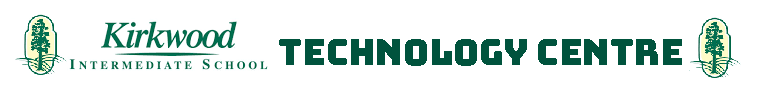 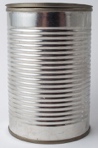 CARE IN A CANYou could make: an edible gift, a gift with paper, upcycle something you already own, a gift with materials around the house, write something creative, sew a gift, knit or crochet a gift, a digital gift and put it on a USB, something creative ….Step 1.  	Find a can and give it a good clean.  If you don’t have a fancy can opener, it would be a good idea to file sharp edges: you could use a file, sandpaper or an emery board (nail file) – take care!Step 2. 	Think and planWho is your stakeholder? (who are you making it for?)Brainstorm ideas that you think would be a good surprise for your stakeholderStep 3. 	DesignDraw a detailed design of your concept.  What materials will you need?How big will your gift be (specifications) – remember it has to fit in a can!Step 4. 	MakeCreate your designStep 5. 	Decorate your canStep 6. 	ShareTake a photo or video of your can and creation then email it to: sarahwaters@kirkwood.school.nzIDEASEdible gift ideasCookiesFudgePaper gift ideasOrigamiRecipe bookStoryPoemBoard gameBookmarkSong lyricsFabric ideasKnitted, crocheted dollsHand sewn flowersKnitted scarf or hatDraw a design on a t shirt and roll it upDigital ideasStop-motion movieMovie of a song or poemGame using ScratchCreate a gift using materials around the houseflour dough clay creationbadgepuzzletoyjewellerygameornamentkey ringbe creative the world is your oyster